Verwijsbrief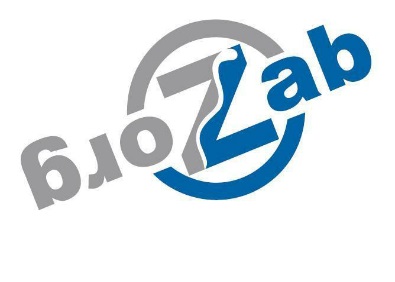 
Gegevens doorverwijzer:
Instelling: 		[naam huisarts/instelling]
Adres:			[adres huisarts/instelling]
Postcode en plaats:	[postcode en plaats huisarts/instelling]
Telefoonnummer:	[telefoon huisarts/ instelling]
Faxnummer: 		[fax huisarts/ instelling]

Hierbij verwijs ik:
Naam:			[naam van gezaghebbende ouder]
Adres:			[adres]
Postcode en plaats:	[postcode en plaats]
Geboortedatum: 	[geboortedatum]
BSN:			[BSN nummer]

De zorg die ingezet wordt, is bestemd voor:
Naam kind/ jongere: 	[naam kind* per kind invullen]
Geboortedatum:	[geboortedatum kind]
BSN:			[BSN nummer kind]
De hulpverlenende organisatie:Naam:			Zorg Advies Bureau Nederland (ZAB) B.V.Adres:			Boekhorststraat 42Postcode en plaats:	2512 CS  Den HaagContactpersoon:	[naam contactpersoon]Datum in te schatten duur einde vervolgtraject: [aantal] maandenStartdatum:		[datum]Einddatum:		[datum]Uren:			[aantal] per weekAankruisen Toeleiding soort:□	Ambulante specialistische jeugdhulp (45A70)□	Gezinsbegeleiding (45C04)□	Individuele begeleiding licht (45C02)□	Individuele begeleiding middel (45C05)□	Individuele begeleiding zwaar (45C09)□	Individuele begeleiding: opvang dakloze jongeren (44C05)□	Ambulante specialistische jeugdhulp (45A73)□	Specialistische jeugdhulp (45A74)□	Persoonlijke verzorging (40A04)Omschrijving:Ondertekening:Naam: 		[naam ondergetekende]Functie: 	[functie ondergetekende]Datum: 	[datum ondertekening]Hantekening: